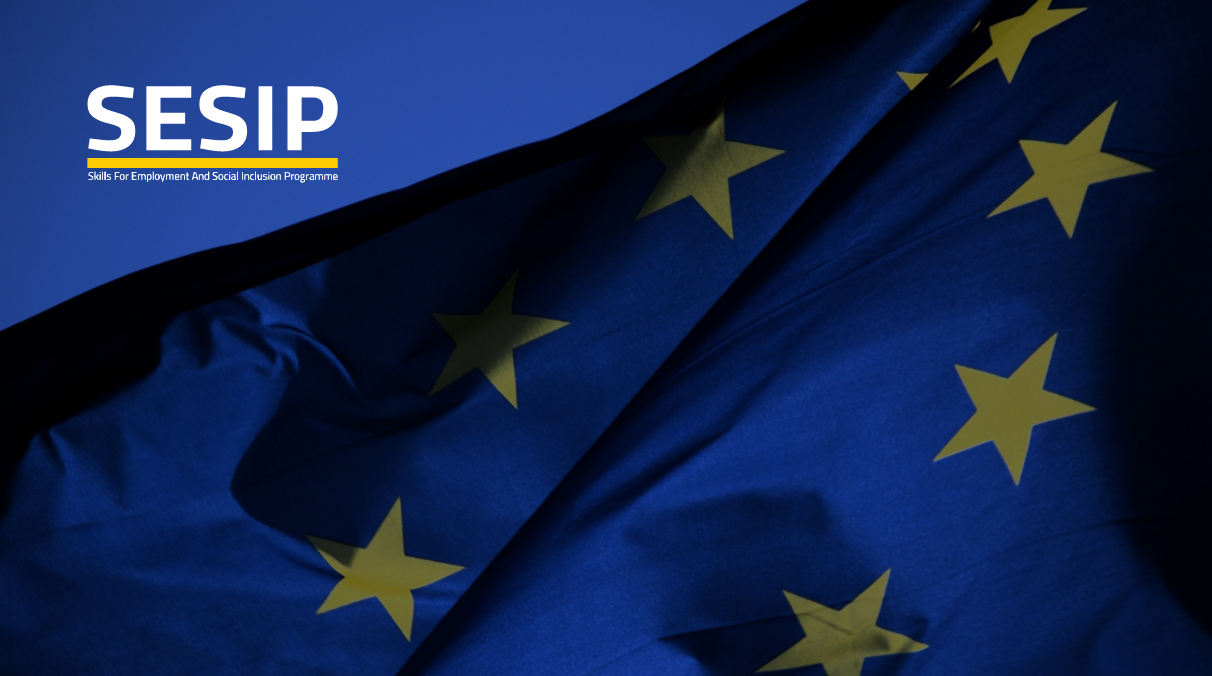 Standards and Criteria for Recognition of Professional QualificationsRecognition of foreign qualifications is concerned with certificates issued by other countries in the region or internationally.It also means recognition of qualifications issued in Jordan by international accrediting agencies such as Pearson, City and Guilds (or joint certificate, for e.g., by the Jordan and German University)Recognition of Foreign Qualifications (Academic)Recognition of foreign qualifications means that the Jordanian state has confirmed that a particular qualification issued by another country is equivalent to a comparable Jordanian qualification. This evaluation process is strictly regulated by the law.The following are some generic criteria for this purpose:The Qualification must be formal and issued by a responsible authority (accredited universities, or national training agencies of a country)The Qualification must be completed (equivalent to the required credits as per the Jordanian NQF), with at least one year of documented practical training.The Qualification shall largely be based on knowledge, skills and competence equivalent to those described in the Jordanian Qualifications Framework level (comparable to the Jordanian NQF level) thus equivalent to Jordanian craftsman (Level 2), skilled (Level 3) or Technician (Level 3) certificate.The NQF (and its levels) of a country will be the most preferred comparability mechanism which will be used for the recognition of the qualification.If the Level of that Qualification is not directly comparable, the Level descriptors will be the basic criteria for equating the qualificationFor each level to be recognised, Credit (no of learning hours) will be the common reference point (and if credits are not specified in the certificate/transcript, duration of the training may be equated in terms of the total training duration (calculated as one year equates to ??? hours/20 learning hours).Recognition of Professional Qualifications (regulated)The recognition of qualifications for professional (employment) purposes depends largely if the profession in question is or is not regulated in Jordan. They are: Doctor, Nurse, Pharmacist, dentist, midwife, veterinary surgeon, architect, engineers, lawyers (and in some cases, accounts and auditors)These regulated professional qualifications should recognise these professional qualifications as per the standards/criteria of the professional or sectoral bodies (to be included in the by law). Notes: If the credits/NQF level is equivalent to Jordanian NQF, its easy to recognise such certificates. This means that a well-defined NQF will already make the processes of recognition easier for both foreign qualifications in Jordan and Jordanian Qualifications outside Jordan.Jordan may consider to be a signatory in the “Global Convention on the Recognition of HE Qualifications “by UNESCO. Jordan may consider signing the regional conventions on recognition of qualifications in the Arab Region or regional agreements with EU or other regional frameworks.